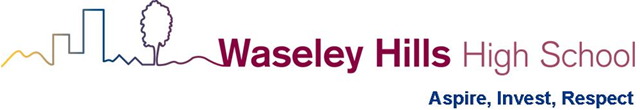 										21st January 2021Dear Parents,                             I hope this letter finds you as well as can be expected in the current circumstances. It is great to see how well our year 7 pupils have adapted to our remote learning provision, and engagement with live lessons, particularly following the group changes that took place at the start of this term.  You may have noticed on the school calendar that a Year 7 Parents Meeting was scheduled for today.  As a school we have decided to postpone this event.  Given the circumstances we find ourselves in at the moment, and the fact that pupils are just getting used to their new groups, we would like to give them more time to build relationships with their teachers, albeit virtually, and get to know how well they are working in their subject areas.We aim to organise a Parents Meeting next half term, and will inform you of the exact date nearer the time.  As you can appreciate, given the current circumstances, it will not be possible to hold this event in person, and we are looking into alternative ways that we can hold this event, whether it is through telephone or a virtual platform.In the meantime, if you have any specific queries or concerns, please do continue to make contact with Mr Blount (Head of Year 7) and he will do his very best to address them.Can I thank you for your ongoing support and commitment during this difficult time. We all very much look forward to the time when we can resume normal schooling.With very best wishes.Miss S. Purewal(Assistant Head: Pupil Progress and Reporting)